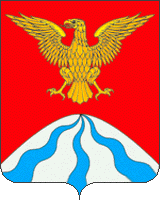 АДМИНИСТРАЦИЯ                                                                                                                             Приложение N 3МУНИЦИПАЛЬНОГО ОБРАЗОВАНИЯ                                                    к  приказу Министерства финансов«ХОЛМ-ЖИРКОВСКИЙ  РАЙОН»                                                                                       Российской Федерации                                          СМОЛЕНСКОЙ ОБЛАСТИ                                                                                                       от 30.12.2020 № 340нФИНАНСОВОЕ   УПРАВЛЕНИЕ                                                                          д.9, ул. Нахимовская, пгт. Холм-Жирковский,  Смоленская область, 215650E-mail:mohoim@yandex.ruтел./факс  8 (48139) 2-11-73«___» июля  2023 г.  №  05-  ____ф                                                                        Отдел по образованию Администрации муниципального образования «Холм-Жирковский район» Смоленской областиРуководителю215650, Смоленская область,  пгт. Холм-Жирковский, ул. Нахимовская, д. 9/-Муниципальное бюджетное   дошкольное образовательное учреждение «Холм-Жирковский детский сад «Теремок»Холм-Жирковского района Смоленской области(МБДОУ «Холм-Жирковский детский сад «Теремок»)(далее – объект контроля)Заведующей объекта контроляКудрявцевой Нине Евдокимовне215650, Смоленская область,  пгт. Холм-Жирковский,улица Новая, дом 1А/-. от «____» июля 2023 г.                                                                   N 5Представление   Финансовым  управлением  Администрации муниципального образования «Холм-Жирковский район» Смоленской области (далее – Финансовое управление) на основании приказа Финансового управления от 10.05.2023г. N 20 и в соответствии с пунктом 2 раздела 2 Плана контрольных мероприятий  на 2023 год, утвержденным приказом Финансового управления от 01.12.2022 N 51, в период с 08.06.2023г. по 30.06.2023г. в отношении муниципального бюджетного дошкольного образовательного учреждения «Холм-Жирковский детский сад «Теремок» Холм-Жирковского района Смоленской области проведена плановая камеральная проверка (далее – контрольное мероприятие) по теме: « Проверка (ревизия) финансово-хозяйственной деятельности».Проверенный период: 2022 год.Акт камеральной проверки в муниципальном бюджетном дошкольном образовательном учреждении «Холм-Жирковский детский сад «Теремок» Холм-Жирковского района Смоленской области  N 06 от 07.07.2023г.  В ходе контрольного мероприятия выявлено:    1. В нарушение требований пункта 4.30. Положения  о порядке формирования муниципального задания на оказание муниципальных услуг (выполнение работ) в отношении муниципальных учреждений муниципального образования «Холм-Жирковский район» Смоленской области и финансового обеспечения выполнения муниципального задания N 639 (далее – Положение N 639), утвержденного постановлением Администрации муниципального образования «Холм-Жирковский район» Смоленской области (далее – Администрация района) 18.12.2017 (в ред. от 17.02.2021 N 97) в муниципальном задании неправильно установлен коэффициент отклонения показателей объёма, в пределах которых МЗ считается выполненным.Отчет о выполнении муниципального задания не соответствует утвержденному муниципальному заданию:- показатели выполнения качества муниципальной услуги по реализации основных общеобразовательных программ дошкольного образования отсутствуют, в то время, как муниципальным заданием показатель качества запланирован в размере 100% (с допустимыми отклонениями);-  неверно заполнены графы  13 и 14   в разделе «Сведения о фактическом достижении показателей, характеризующих объём муниципальной услуги;- не заполнена графа 15 (не указаны причины отклонения от планового объёма муниципальной услуги).2. В нарушение требований   пункта. 1  статьи 78.1  Бюджетного кодекса Российской Федерации, пункта. 44 Постановления Правительства Российской Федерации от 26.06.2015 N 640 «О порядке формирования государственного задания на оказание государственных услуг (выполнение работ) в отношении федеральных государственных учреждений и финансового обеспечения выполнения государственного задания» (далее – Постановление N 640) , пунктов 4.1.3. и  4.2. части IV Cоглашения N 11  от 29.12.2021  «О порядке определения объема и условий предоставления из бюджета муниципального образования «Холм-Жирковский район» Смоленской области субсидии на финансовое обеспечение выполнения муниципального задания на оказание муниципальных услуг (выполнения работ)»  и Соглашения N 18 от 29.12.2021 «О предоставлении из бюджета муниципального образования «Холм-Жирковский район» Смоленской области муниципальному бюджетному учреждению субсидии в соответствии с абзацем вторым пункта 1статьи 78.1 Бюджетного кодекса Российской Федерации»   соответственно, пункта 4.29 Положения N 639 в график перечисления Субсидии изменения не вносились, в результате чего Учреждению неправомерно перечислено  724, 94 тыс.рублей.   3. Установлена недостоверность сведений при составлении отчета о выполнении муниципального задания, вследствие чего главным распорядителем бюджетных средств излишне перечислено, а Учреждением неправомерно израсходовано субсидии на финансовое обеспечение выполнения муниципального задания в сумме 460,8 тыс. рублей.4. В нарушение требований постановления Администрации МО «Холм-Жирковский район» Смоленской области от 21.01.2022 N 53 «Об утверждении Порядка определения нормативных затрат на оказание муниципальных услуг и нормативных затрат на содержание имущества муниципальных бюджетных образовательных учреждений муниципального образования «Холм-Жирковский район» Смоленской области» установлены сверхнормативные затраты на оказание единицы муниципальной услуги в сумме 3,6 тыс. рублей. 5.  В нарушение требований пункта 3 приказа Министерства финансов Российской Федерации  от 13.12.2017 (ред. от 21.10.2021 N 154н) N 226н «Об утверждении Порядка санкционирования расходов федеральных бюджетных и автономных учреждений, у которых лицевые счета открыты в органах Федерального казначейства, где источником финансирования являются субсидии»  Сведения об операциях с целевыми субсидиями  (код по ОКУД 0501016) не представлены отделу казначейского исполнения бюджета Финансового управления  Администрации муниципального образования «Холм-Жирковский район» Смоленской области. 6. В нарушение требований пункта 20  Приказа Министерства финансов Российской Федерации от 17.08.2020 N 168н «Об утверждении Порядка составления и ведения планов финансово-хозяйственной деятельности федеральных бюджетных и автономных учреждений» (далее – Приказ N 168н), пункта 5 раздела 2 Порядка составления и утверждения плана финансово-хозяйственной деятельности муниципальных бюджетных учреждений муниципального образования «Холм-Жирковский район» Смоленской области, утвержденного постановлением Администрации района от 01.03.2021 N 110 (далее – Порядок N 110), внесение изменений в План ФХД происходит либо до заключения дополнительного соглашения, либо при его отсутствии.7. В нарушение требований пункта 18  Приказа N 168н, пункта 3 раздела 2  Порядка N 110 в расчетах (обоснованиях) отсутствуют обоснования (расчеты) плановых показателей по поступлениям доходов по коду аналитической группы подвида доходов бюджетов   (формируется по статьям 130 и 150).8. В нарушение требований пункта 1 статьи 299 Гражданского кодекса РФ, пункта 9 статьи 9.2 Федерального закона «О некоммерческих организациях» от 12.01.1996  N 7-ФЗ, пункта 6,3 Устава муниципальным бюджетным дошкольным образовательным учреждение «Холм-Жирковский детский сад «Теремок» (далее – Учреждение)  не соблюдается порядок учета муниципального имущества, вследствие чего Учреждение муниципальными средствами на протяжении с 2014 года по 2023 год оплачивает содержание имущества, ему не принадлежащего.   Нарушения составили в сумме 2 241,7 тыс. рублей .9.	В нарушение требований пункта 15 Приказа Министерства финансов N 86н  имеет место несвоевременное размещение информации, подлежащей размещению на официальном сайте  bus.gov.ru.10. В нарушение требований части 13.1 статьи 34 Федерального закона от 05.04.2013              N 44-ФЗ «О контрактной системе в сфере закупок товаров, работ, услуг для обеспечения государственных и муниципальных нужд» имеет место неисполнение Учреждением обязанности по обеспечению авансирования платежей за оказание услуг энергоснабжения.11. В нарушение требований пункта 10 части 1 статьи 95 Федерального закона от 05.04.2013 N 44-ФЗ «О контрактной системе в сфере закупок товаров, работ, услуг для обеспечения государственных и муниципальных нужд»   изменения в контракты вносятся несвоевременно, имеет место исполнение обязательств с превышением цены контракта.12. В Положении об оплате труда работников Детского сада от 01.06.2017 N 54 присутствуют ссылки на нормативно-правовые документы и законы, которые задолго до утверждения настоящего Положения утратили свою силу или отменены.13. В нарушение требований пункта 8.1. постановления Администрации района от 19.11.2019 N 599 «Об  утверждении Положения об оплате труда работников муниципальных образовательных организаций, реализующих образовательные программы дошкольного, начального общего, основного общего, среднего общего и муниципальных организаций дополнительного образования муниципального образования «Холм-Жирковский район» Смоленской области» единое штатное расписание по всем должностям работников не сформировано и не утверждено.14. В нарушение требований  пункта 3.5.  Положения о премировании, надбавках и других видах материального поощрения и стимулирования сотрудников учреждения», утвержденного приказом N 54 от 01.06.2017, имеет место необоснованной выплаты материальной помощи сотруднику учреждения.15. В нарушение требований Постановления Администрации района от 31.01.2022           N 78 «О размере взимания родительской платы за присмотр и уход за детьми в муниципальных образовательных учреждениях, реализующих образовательную программу дошкольного образования, находящихся на территории муниципального образования «Холм-Жирковский район» Смоленской области" Учреждением не соблюдаются нормы стоимости питания воспитанников.По первичным документам:- в табеле учета использования рабочего времени (ф. по ОКУД 0504421) не регистрируются случаи отклонений от нормального использования рабочего времени, а именно работа в ночное время (нарушены требования Приказа Министерства финансов Российской Федерации от 30.03.2015 N 52н «Приказ Минфина России от 30.03.2015 N 52н (ред. от 15.06.2020) "Об утверждении форм первичных учетных документов и регистров бухгалтерского учета, применяемых органами государственной власти (государственными органами), органами местного самоуправления, органами управления государственными внебюджетными фондами, государственными (муниципальными) учреждениями, и Методических указаний по их применению" ;- в табеле учета посещаемости детей (ф. по 0504608) неверно обозначаются выходные дни (нарушены требования Единой учетной политики от 10.01.2022 N 1) Финансовое управлениеТРЕБУЕТ    	с целью недопущения применения мер ответственности:    - Главному распорядителю бюджетных средств (Отдел по образованию Администрации муниципального образования «Холм-Жирковский район» Смоленской области):- осуществлять контроль в строгом соответствии с требованиями законодательства Российской Федерации и нормативно-правовых актов Администрации муниципального образования «Холм-Жирковский район» Смоленской области за составлением муниципального задания и отчета о его выполнении, внесением изменений в муниципальное задание, правильностью заполнения всех граф в муниципальном задании и в отчете о его выполнении - постоянно;- осуществлять перечисление субсидий на финансовое обеспечение выполнения муниципального задания и иных субсидий в строгом соответствии с требованиями бюджетного законодательства Российской Федерации, нормативно-правовых актов Администрации муниципального образования «Холм-Жирковский район» Смоленской области и заключенными Соглашениями  о предоставлении субсидий на финансовое обеспечение выполнения муниципального задания и иных субсидий - постоянно;- исключить практику перечисления субсидий при изменении объёма финансирования без соответствующего внесения изменений в Соглашения о предоставлении субсидии на финансовое обеспечение выполнения муниципального задания и иных субсидий и соответственно в Графики перечисления субсидий - постоянно; - вносить изменения в План финансово-хозяйственной деятельности только после заключения бюджетным учреждением Соглашения (дополнительного соглашения) о предоставлении и (или) об изменении объёма субсидии на финансовое обеспечение выполнения муниципального задания и (или) иных субсидий - постоянно.Муниципальному бюджетному дошкольному образовательному учреждению «Холм-Жирковский детский сад «Теремок» Холм-Жирковского района Смоленской области:- составлять отчет о выполнении муниципального задания только согласно первичным учетным документам – табелям учета посещаемости детей с целью своевременного внесения изменений в муниципальное задание и недопущения сверхнормативных затрат на оказание единицы муниципальной услуги - постоянно;- обоснования (расчеты) плановых показателей к Планам финансово-хозяйственной деятельности составлять в строгом соответствии с Приказом Министерства финансов Российской Федерации от 17.08.2020 N 168н «Об утверждении Порядка составления и ведения планов финансово-хозяйственной деятельности федеральных бюджетных и автономных учреждений» и Порядком составления и утверждения плана финансово-хозяйственной деятельности муниципальных бюджетных учреждений муниципального образования «Холм-Жирковский район» Смоленской области, утвержденного постановлением Администрации муниципального образования «Холм-Жирковский район» Смоленской области от 01.03.2021 N 110 (не только по выплатам, но и по поступлениям доходов по каждому коду аналитической группы подвида доходов) - постоянно;- информацию, подлежащую обязательному размещению на официальном сайте  bus.gov.ru   размещать в срок - постоянно;- своевременно представлять Сведения (внесение изменений в Сведения) об операциях с целевыми субсидиями (код по ОКУД 0501016) отделу казначейского исполнения бюджета Финансового управления Администрации муниципального образования «Холм-Жирковский район» Смоленской области, исключить практику размещения недостоверной информации на официальном сайте  bus.gov.ru - постоянно; 	- привести в соответствие с годовой бухгалтерской отчетностью муниципальное имущество на сумму 2 241 689,61 рублей, внести соответствующие изменения в договор от 09.01.2014 б/н «О закреплении муниципального имущества на праве оперативного управления за МБДОУ «Холм-Жирковский детский сад «Теремок», составить акт приема-передачи с указанием перечня переданного на эту сумму в оперативное управление имущества;- не допускать нарушения срока и порядка оплаты за поставленный товар (выполненную работу, оказанную услугу), утвержденного Федеральным законом о контрактной системе в сфере закупок товаров, работ, услуг для обеспечения государственных и муниципальных нужд от 05.04.2013 N 44-ФЗ, в том числе обязанности  по обеспечению авансирования – постоянно; - не допускать исполнение обязательств по контрактам сверх утвержденной цены, своевременно вносить изменения в контракты (договоры), строго соблюдать требования части 1 статьи 95 Федерального закона от 05.04.2013 N 44-ФЗ «О контрактной системе в сфере закупок товаров, работ, услуг для обеспечения государственных и муниципальных нужд»   – постоянно; - привести Положение об оплате труда работников Детского сада от 01.06.2017 N 54 в соответствие с законодательством Российской Федерации, субъекта Федерации и иными нормативно-правовыми актами;- внести изменения в  Положение о премировании, надбавках и других видах материального поощрения и стимулирования сотрудников учреждения», утвержденного приказом N 54 от 01.06.2017 с целью недопущения необоснованных выплат сотрудникам учреждения;  - составлять единое штатное расписание по всем должностям работников в строгом соответствии с требованиями постановления Администрации района от 19.11.2019 N 599 «Об  утверждении Положения об оплате труда работников муниципальных образовательных организаций, реализующих образовательные программы дошкольного, начального общего, основного общего, среднего общего и муниципальных организаций дополнительного образования муниципального образования «Холм-Жирковский район» Смоленской области»  - постоянно;- соблюдать нормы стоимости питания для воспитанников муниципального бюджетного дошкольного образовательного учреждения «Холм-Жирковский детский сад «Теремок» в строгом соответствии с требованиями нормативно-правовых актов Администрации муниципального образования «Холм-Жирковский район» Смоленской области - постоянно;- первичные учетные документы (табель учета использования рабочего времени, табель учета посещаемости детей) составлять в строгом соответствии с требованиями приказов Министерства финансов Российской Федерации и Единой учетной политики – постоянно.- внести в локальные документы муниципального бюджетного дошкольного образовательного учреждения «Холм-Жирковский детский сад «Теремок» определение об отчислении ребенка из детского сада с длительным непосещением без объяснимых причин по инициативе администрации учреждения.Информацию о результатах исполнения настоящего представления с приложением копий документов, подтверждающих его исполнение, представить в Финансовое управление в срок не позднее «01» октября 2023 года.   Срок исполнения настоящего представления может быть однократно продлен в соответствии с пунктами 19-22 федерального стандарта N 1095.Невыполнение в установленный срок настоящего представления влечет административную ответственность в соответствии с частью 20 статьи 19.5 Кодекса Российской Федерации об административных правонарушениях (Собрание законодательства Российской Федерации, 2002, N 1, ст.1;  2013, N 31, ст. 4191; 2017, N 24, ст. 3487). Заместитель Главы МО «Холм-Жирковский район» Смоленской области- начальник Финансового управления Администрации МО «Холм-Жирковский район» Смоленской области                                                                                               О.Н. Журавлева  в соответствии со статьями 269.2 и 270.2 Бюджетного кодекса Российской Федерации (Собрание законодательства Российской Федерации, 1998, N 31, ст. 3823; 2013, N 31, ст. 4191; 2019, N 30, ст. 4101; 2020, N 14, ст. 2001), пунктами 7 и 8 федерального стандарта внутреннего государственного (муниципального) финансового контроля "Реализация результатов проверок, ревизий и обследований", утвержденного постановлением Правительства Российской Федерации от 23.07.2020 N 1095 <2> (далее - федеральный стандарт N 1095),